ПРЕСС-РЕЛИЗАктуальные вопросы кадастра и регистрации недвижимостиИзменения законодательства порой настолько глобальны и стремительны, что не каждый гражданин способен быстро сориентироваться во всех нюансах, увидеть и обойти все «подводные камни» и не допустить по незнанию ошибок при сделках. Поэтому практически каждая законодательная инициатива требует соответствующих пояснений.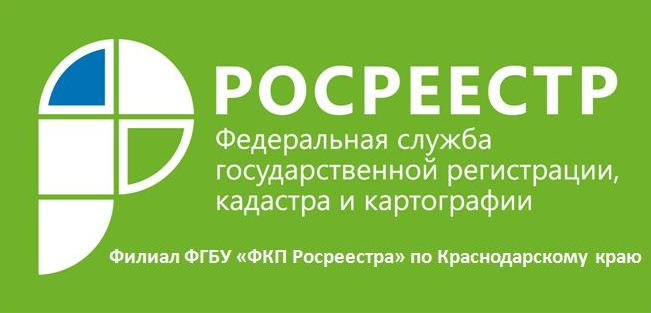 Итак, 2017 год ознаменовался обширными изменениями сфере регистрации недвижимости благодаря вступлению в силу Закона «О Едином государственном реестре недвижимости» (ЕГРН). Кадастровый учет недвижимости и регистрация прав на нее объединены в единую систему учета и регистрацииСегодня у граждан появилась возможность подать одно заявление на проведение регистрации прав и кадастрового учета в отношении одного и того же объекта. Ранее заявитель сначала должен был пойти в кадастровую палату и поставить свою недвижимость на кадастровый учет, а затем только представить пакет документов для регистрации прав на нее. Все это создавало определенные неудобства. В настоящее же время оба действия выполняются одновременно и в регистрирующий орган необходимо представить одно заявление на обе процедуры. Как и ранее, зарегистрировать права на объекты недвижимости по общему правилу невозможно, если они не учтены в кадастре недвижимости.Согласно новому Закону, если сведения об объекте недвижимости отсутствуют в ЕГРН, его учет в кадастре и регистрация прав должны осуществляться одновременно. Исключения составляют ситуации, когда кадастровый учет может проводиться без одновременной регистрации и наоборот. Ранее обязательность одновременного осуществления учетно-регистрационных действий законодательно не была предусмотрена.Сегодня кадастровый учет и регистрация проводятся одновременно в следующих случаях:- создание объекта недвижимости (за исключением ситуации, когда кадастровый учет осуществляется на основании разрешения на ввод объекта в эксплуатацию, представленного органами гос.власти или ОМСУ в порядке, предусмотренном статьей 19 Закона);- образование объекта недвижимости (кроме случаев, когда кадастровый учет проводится без одновременной госрегистрации прав (пункт 8 часть 5 статьи 14 Закона);- прекращение существования объекта недвижимости, права на который зарегистрированы в ЕГРН;- образование или прекращение существования части объекта, на которую распространены ограничения прав и обременения объекта, подлежащие госрегистрации в соответствии с Законом.Ранее общий срок осуществления учета объекта недвижимости в кадастре, так и регистрации прав на него составлял 10 рабочих дней для каждой процедуры. При одновременной подаче документов срок регистрации прав исчислялся со дня внесения сведений в кадастр недвижимости, т.е. максимальный срок составлял 20 рабочих дней.В соответствии с новым Законом если отсутствуют основания для приостановления, определенные статьей 26 Закона, то одновременное проведение кадастрового учета и регистрации прав будет осуществлено в течение 10 рабочих дней. ______________________________________________________________________________________________________Пресс-служба филиала ФГБУ «ФКП Росреестра» по Краснодарскому краю